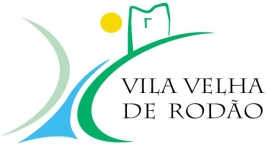 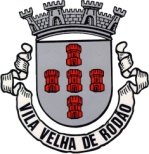 CÂMARA MUNICIPAL DE VILA VELHA DE RÓDÃOREQUERIMENTO PARA (assinalar com cruz):1. APOIO NO ÂMBITO DA ACÇÃO SOCIAL1. APOIO NO ÂMBITO DA HABITAÇÃOExm.º Sr. Presidente da Câmara Municipal de Vila Velha de Ródão, (Nome do requerente) _____________________________________________________________ com morada na (Rua, Av.ª, Bairro) _____________________________ (n.º/Lote/Entrada/Bloco) _________ (Andar) _____  (Localidade) ______________ (Código postal) _______ - ____, freguesia de ___________ com o telefone n.º ______________, contribuinte n.º ________________, nascido em __ / __ / ___, titular do B.I. n.º ___________, emitido em __ / __ / ____, pelo Arquivo de Identificação ________, estado civil _________ , vem expor a V. Exa. o seguinte (escolha a opção):1. Pedido de Apoio no âmbito da Habitação. Pelos seguintes motivos:Número de pessoas residentes: _______. / Número de divisões da habitação: _____.Valor da renda: _______, ___€Condições da habitação actual:Autorização para efectuar obras na habitação. Pelos seguintes motivos:sendo as obras a realizar as seguintes:Pedido de materiais para obras na habitação. Pelos seguintes motivos: (incluir deficiências dos materiais existentes):Vistoria ao fogo. Pelo facto do mesmo ter as seguintes deficiências:2. Pedido de Apoio no âmbito da Acção Social. Pelos seguintes motivos ( especificar o apoio no âmbito do regulamento aprovado): (Preenchimento obrigatório)Dados do agregado familiar.O agregado familiar é composto por (nomes, relações de parentesco e idades) :O rendimento global mensal do agregado familiar é de __________,____€ Pede deferimento.Vila Velha de Ródão, _____ de _______________________ de 20___.O Requerente,.......................................................................................................(Assinatura igual à do Bilhete de Identidade)Juntar obrigatoriamente:Fotocópia do Bilhete de IdentidadeFotocópia do Cartão de ContribuinteDeclaração da Junta de Freguesia sobre a composição do Agregado família e a sua situaçãosócio-económicaDeclaração de IRS ou de isençãoComprovativo em como se encontra recenseado no Concelho de Vila Velha de RódãoOutros documentos que constam do regulamento se lhe forem solicitados.Poderá anexar qualquer documento que considere importante para o seu pedido.NomeParentescoData de NascimentoProfissão Rendimento